Autoridades Nacionales Investigadoras en temas de Defensa comercialCOLOMBIA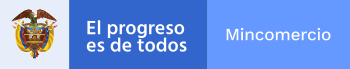 El Ministerio de Comercio, Industria y Turismo apoya la actividad empresarial, productora de bienes, servicios  y tecnología, así como la gestión turística de las regiones del país para mejorar su competitividad y su sostenibilidad e incentivar la generación de mayor valor agregado.Es la Autoridad Investigadora en los temas de Defensa Comercial de Colombia.https://www.mincit.gov.co/mincomercioexterior/defensa-comercialECUADOR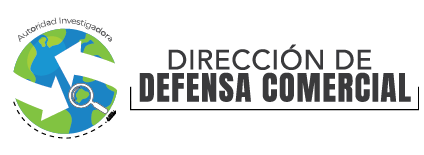 La Autoridad Investigadora lleva a cabo procesos para la aplicación de medidas en materia de defensa comercial, asesora y participa en la defensa de los intereses comerciales de los exportadores ecuatorianos afectados por investigaciones tramitadas por gobiernos extranjeros, participa en los procesos de negociación comercial internacional del país, en materia de defensa comercial, ofrece talleres de capacitación y asesoramiento al sector productivo nacional.http://defensacomercial.produccion.gob.ecPerú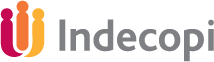 En el ámbito de la defensa comercial, atiende las solicitudes presentadas por los productores nacionales que se consideren perjudicados o amenazados por importaciones de productos similares, para la realización de investigaciones orientadas a determinar la existencia de prácticas de dumping o subsidios, así como el daño ocasionado a la rama de producción nacional como consecuencia de dichas importaciones, e imponer los derechos antidumping o compensatorios correspondientes.http://servicio.indecopi.gob.pe/buscadorResoluciones/competencia.seam